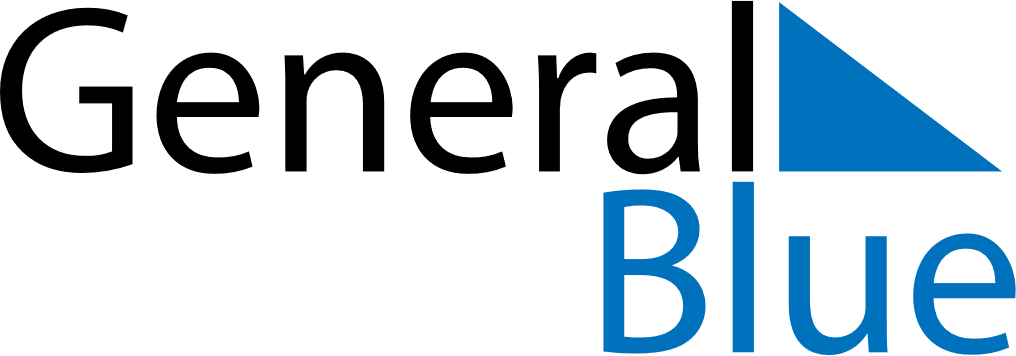 April 2018April 2018April 2018United StatesUnited StatesSUNMONTUEWEDTHUFRISAT123456789101112131415161718192021Tax Day22232425262728Administrative Professionals Day2930